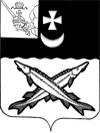 АДМИНИСТРАЦИЯ  БЕЛОЗЕРСКОГО  МУНИЦИПАЛЬНОГО   РАЙОНА  ВОЛОГОДСКОЙ ОБЛАСТИП О С Т А Н О В Л Е Н И Еот  30.04.2020  № 202Об утверждении муниципальной  программы «Комплексное развитие сельских территорий Белозерского муниципального района на 2021-2025 годы»      В соответствии с постановлением Правительства Российской Федерации от 31 мая 2019 года № 696 «Об утверждении государственной программы Российской Федерации «Комплексное развитие сельских территорий» и о внесении изменений в некоторые акты Правительства Российской Федерации»,  со статьей 15 Федерального закона от 06.10.2003 № 131-ФЗ «Об общих принципах организации местного самоуправления в Российской Федерации» (с последующими  изменениями и дополнениями), постановлением администрации района от 30.09.2015 № 810 «Об утверждении Порядка разработки, реализации и оценки эффективности муниципальных программ Белозерского  района», руководствуясь статьей 29 Устава районаПОСТАНОВЛЯЮ:         1. Утвердить муниципальную   программу «Комплексное развитие сельских территорий Белозерского муниципального района на 2021-2025 годы» (прилагается).2. Настоящее постановление подлежит размещению на официальном сайте Белозерского муниципального района в информационно-телекоммуникационной сети «Интернет», вступает в силу с 01января 2021 года.  3. Контроль за исполнением настоящего постановления оставляю за собой.Руководитель администрации района                                      Д.А. СоловьевУтверждено                                                                              постановлением администрации                                                                               района от 30.04.2020  № 202Муниципальная программа«Комплексное развитие сельских территорий Белозерского муниципального района на 2021-2025 годы» 1.Паспорт  муниципальной  программы2. Общая характеристика сферы реализации муниципальной программы.Белозерский муниципальный  район расположен в северо-западной части Вологодской области и занимает территорию 5,4 тысяч квадратных километров. Протяженность территории с севера на юг 120 км, с запада на восток  95 км. Расстояние от города Белозерск до областного центра город Вологда 216 км, до Череповца 114 км. Ближайший аэропорт «Череповец» находится в 100 км.В состав Белозерского района входит 5 сельских и 1 городское поселение. Всего в  районе 278 населенных пунктов.  Сельские территории Белозерского муниципального района обладают значительным природным, трудовым, экономическим и историко-культурным потенциалом, который используется не в полной мере. За последнее время  численность сельского населения района сократилась более чем на четверть за счет снижения естественного прироста населения и миграции сельского населения в города, что в свою очередь приводит к обезлюдению и запустению территорий в сельской местности, выбытию из оборота продуктивных земель сельскохозяйственного назначения. По состоянию на 1 января 2019 года численность сельского населения района составляет  5839   человек.Складывающаяся на селе демографическая ситуация не обеспечивает социально-экономическое развитие территории. При этом низкий уровень обеспеченности сельских поселений объектами социальной и инженерной инфраструктур является одним из основных факторов, обуславливающих непривлекательность сельской местности.Одним из условий закрепления населения в сельской местности является строительство жилья и общее повышение комфортности проживания.Немаловажную роль в обеспечении сельского населения жильем сыграли мероприятия федеральной целевой  программы «Социальное  развитие села до 2013» и реализуемая с 2014 года муниципальная программа «Устойчивое развитие сельских территорий Белозерского района Вологодской области на  2014-2018 и на период до 2020 года».В рамках реализации муниципальной программы (2014-2019 годы) были привлечены средства в размере 7062426 тыс. рублей, в том числе средства федерального бюджета 2835435,85 тыс. рублей, средства областного бюджета 3886108,15 тыс. рублей, средства районного бюджета  340882,0 тыс. рублей.С 2014 года  по 2018 год  ввод жилья составил 342,2 кв.м, в том числе для молодых семей и специалистов 108 кв.м..На сегодняшний день наблюдается невысокая активность сельского населения в разработке и реализации общественно-значимых проектов, направленных на благоустройство сельских территорий, вместе с тем мобилизация собственных материальных, трудовых и финансовых ресурсов граждан, их объединений, общественных организаций, предприятий, ведущих свою деятельность на территории сельских поселений, могла бы существенно повлиять на создание комфортных условий для устойчивого развития сельских территорий.Основными задачами в этом направлении являются:1)повышение активности населения в муниципальных образованиях района;2)выстраивание диалога власти, бизнеса и общества и объединение усилий в продвижении общественно-значимых проектов развития территорий.Результатом работы должны стать реальные проекты по развитию поселений, предусматривающие мероприятия по благоустройству сельских территорий, способные изменить жизнь жителей поселений к лучшему.Таким образом, для устойчивого развития  сельской экономики и преодоления негативных демографических и миграционных тенденций, улучшения комфортности и проживания сельских жителей, а также повышения гражданской инициативы и ответственности сельского населения необходимо провести комплекс мероприятий, направленных на улучшение жилищных условий граждан, проживающих на сельских территориях и развитие инженерной  инфраструктуры;Без государственной поддержки в современных условиях сельские муниципальные образования не могут эффективно участвовать  в реализации мероприятий по устойчивому развитию сельских территорий и повышению качества жизни проживающего на этой территории населения.3. Приоритеты в сфере реализации программы, цели, задачи, сроки реализации муниципальной программы.Приоритеты государственной политики в сфере реализации муниципальной программы определены в следующем документе:«Об утверждении государственной программы Российской Федерации «Комплексное развитие сельских территорий» и о внесении изменений в некоторые акты Правительства Российской Федерации», утвержденную постановлением Правительства Российской Федерации от 31.05.2019 № 696.Целью реализации мероприятий программы является комплексное развитие сельских территорий района.Для достижения цели необходимо решить следующие задачи:1.Улучшение жилищных условий сельского населения и обеспечение доступным жильем граждан, проживающих на сельских территориях.2. Повышение уровня комплексного обустройства населенных пунктов, расположенных в сельской местности, объектами социальной, инженерной инфраструктур.Срок реализации муниципальной программы: 2021-2025годы.4.  Характеристика основных мероприятий  программы.Основные мероприятия программы представляют собой комплекс взаимосвязанных мер, направленных на решение наиболее важных перспективных целей и задач, обеспечивающих поступательное социально-экономическое развитие сельских территорий района.В рамках муниципальной программы будут реализованы следующие мероприятия:Мероприятие 1 «Создание условий для обеспечения доступным и комфортным жильем сельского населения».Мероприятие 2 «Создание и развитие инфраструктуры на сельских территориях».В рамках мероприятия 1 планируется реализация следующих основных мероприятий:-улучшение жилищных условий сельского населения;-обеспечение доступным жильем граждан, проживающих на сельских территориях. Предусматривается выделение субсидий  на:      1) улучшение жилищных условий граждан, проживающих на сельских территориях;2)  оказание финансовой поддержки при исполнении расходных обязательств по строительству жилья, предоставляемого по договору найма жилого помещения;3)использование механизма ипотечного жилищного кредитования и предоставления льготных кредитов.В рамках мероприятия 2 планируется реализация следующих основных мероприятий:1) снабжение сельского населения питьевой водой в достаточном количестве;2)реализация проектов  по созданию современного облика сельских территорий.Предусматривается выделение субсидий  на:1)развитие инженерной инфраструктуры сельских территорий;2)разработку и реализацию инициативных проектов комплексного развития сельских территорий с учетом населения, бизнес-сообщества, проживающих и ведущих свою деятельность на сельских территориях, прошедших отбор на основе методики, с учетом уровня развития сельских территорий.5.Целевые показатели (индикаторы) достижения целей и решения задач муниципальной программы, прогноз конечных результатов реализации программы.Сведения о целевых показателях (индикаторах) муниципальной программы, представлены в Приложении 1 к муниципальной программе.Сведения о порядке и сборе информации и методике расчета значений целевых показателей (индикаторов) муниципальной программы приведены в Приложении 2 к муниципальной программе.Реализация муниципальной программы позволит к 2025 году достичь следующих результатов:- улучшение жилищных условий  и обеспечение доступным жильем 3 семей, проживающих на сельских территориях;-улучшение жилищных условий по договорам найма жилого помещения  2 семей;- обеспечение  ввода в действие   локальных водопроводов;-обеспечение реализации 2 проектов по созданию современного облика   сельских территорий.6. Ресурсное обеспечение муниципальной программы, обоснование объемов финансовых ресурсов, необходимых для реализации муниципальной программы.Объем ресурсного обеспечения муниципальной программы базируется на имеющемся финансовом, организационном и кадровом потенциале охватываемых сфер, а также на действующих нормативных правовых актах района.Общий объем финансового обеспечения муниципальной программы составляет 0 тыс. рублей, в том числе по годам:2021 год – 0 тыс. рублей;2022 год – 0 тыс. рублей;2023 год – 0 тыс. рублей;2024 год – 0 тыс. рублей;2025 год – 0 тыс. рублей.         Ресурсное обеспечение реализации муниципальной программы за счет средств районного бюджета приведено в приложении 3 к муниципальной программе. Прогнозная (справочная) оценка расходов федерального, областного и районного бюджетов, бюджетов сельских поселений,внебюджетных средств на реализацию целей муниципальной программы приведена в приложении 4 к  муниципальной программе.Объем финансирования программы может корректироваться с учетом возможности районного бюджета на текущий финансовый год. Кроме того для реализации  программных мероприятий возможно привлечение  средств областного и федерального бюджета.7. Основные меры правового регулирования, направленные на достижение цели и конечных результатов, основание для разработки программы.«О государственной программе «Развитие агропромышленного и рыбохозяйственного комплексов Вологодской области на 2021-2025 годы», утвержденной постановлением Правительства Вологодской области от 26.08.2019 № 791;Стратегия социально-экономического развития Вологодской области на период до 2030  года, утвержденная постановлением Правительства области от 17.10.2016 № 920;Стратегия социально-экономического развития Белозерского муниципального района на период до 2030 года, утвержденная прешением Представительного Собрания района от 25.12.2018 № 109.8. Оценка эффективности реализации программы.Оценка достижения плановых значений целевых показателей и индикаторов программы осуществляется по итогам каждого календарного года реализации программы и  определяется путем суммирования значений целевых показателей (индикаторов).9. Управление и контроль реализации муниципальной программы.На решение задач и достижение целей программы могут оказать влияние  организационные риски, связанные с возможной неэффективной организацией выполнения мероприятий программы, отсутствие поддержки в рамках реализации основных направлений программы.В процессе реализации муниципальной программы администрация Белозерского муниципального района вправе по согласованию с соисполнителями и участниками программы, принимать решения о внесении изменений в программу, а также, в соответствии с действующим законодательство, в объемы бюджетных ассигнований на реализацию мероприятий в пределах утвержденных лимитов бюджетных ассигнований на реализацию муниципальной программы в целом.Внесение изменений в муниципальную программу осуществляется путем внесения изменений в постановление администрации района об утверждении муниципальной программы.Управление социально-экономического развития администрации района осуществляет:-координацию деятельности по реализации мероприятий муниципальной программы;-подготовку предложений по объемам и условиям предоставления средств районного бюджета для реализации муниципальной программы;-организацию информационной и разъяснительной работы, направленной на освещение целей и задач муниципальной программы;-согласование с участниками муниципальной программы возможных сроков выполнения мероприятий, предложений по объемам и источникам финансирования;-внесение изменений в муниципальной программу;-контроль за ходом выполнения мероприятий муниципальной программы;-подготовку отчетов о ходе реализации муниципальной программы.Текущий контроль за ходом реализации муниципальной программы осуществляет управление социально-экономического развития администрации района.Годовой отчет о ходе реализации и оценке эффективности муниципальной программы  подготавливается ответственным исполнителем совместно с участниками программы до 01 марта года, следующего за отчетным и направляется в администрацию района в соответствии с порядком разработки, реализации и оценки эффективности муниципальных программ Белозерского муниципального района, утвержденным постановлением администрации района от 30.09.2015 года № 810.Контроль за ходом реализации муниципальной программы осуществляет управление социально-экономического развития администрации района.                                    Приложение 1к муниципальной программеСведения о целевых показателях (индикаторах) муниципальной программы *-значения целевых показателей (индикаторов) будут определены после заключения Соглашений между администрацией района и Департаментом сельского хозяйства и продовольственных ресурсов Вологодской области о предоставлении субсидии.Приложение 2к муниципальной программеСведения о порядке сбора информации и методике расчетацелевых показателей  (индикаторов) муниципальной программы*Метод сбора информации, индекс формы отчетности:1- официальная статистическая информация2-ведомственная отчетностьПриложение 3к муниципальной программеРесурсное обеспечение муниципальной программы за счет средств районного бюджетаПриложение 4к муниципальной программеПрогнозная (справочная) оценка расходов федерального, областного и районного бюджетов, бюджетов сельских поселений, внебюджетных средств на реализацию целей ПрограммыНаименование программыНаименование программы«Комплексное развитие сельских территорий Белозерского муниципального района на 2021-2025 годы» Ответственный исполнитель программыОтветственный исполнитель программыАдминистрация Белозерского муниципального района.Соисполнители программыСоисполнители программы1.Управление социально-экономического развития администрации района.2.Управление образования Белозерского муниципального района.3.Отдел культуры, спорта, туризма и молодежной политики администрации района.4.Отдел архитектуры и строительства администрации района.5.Отдел народно-хозяйственного комплекса администрации района.Участники программыУчастники программыСельское поселение Антушевское.Сельское поселение Артюшинское.Глушковское сельское поселение.Куностьское сельское поселение.Шольское сельское поселение.Программно-целевые инструменты программыПрограммно-целевые инструменты программыОтсутствуютЦели программыЦели программыОбеспечение комплексного развития сельских территорий района.Задачи программыЗадачи программыУлучшение жилищных условий сельского населения и обеспечение доступным жильем граждан, проживающих на сельских территориях;Повышение уровня комплексного обустройства населенных пунктов, расположенных в сельской местности, объектами социальной, инженерной  инфраструктур.Целевые индикаторы и показатели программы         Целевые индикаторы и показатели программы         Количество семей, улучшивших жилищные условия;Количество семей, улучшивших жилищные условия по договорам найма жилого помещения;Ввод в действие локальных водопроводов;Количество реализованных проектов по созданию современного облика  сельских территорий.  Сроки реализации программы  Сроки реализации программы2021-2025 годыОбъем бюджетных ассигнованийОбъем бюджетных ассигнованийОбщий объем финансового обеспечения муниципальной программы составляет 0 тыс. рублей, в том числе по годам:2021 год –  0 тыс. рублей;2022 год –  0 тыс. рублей;2023 год –  0 тыс. рублей;2024 год –  0 тыс. рублей;2025 год –  0 тыс. рублей.Ожидаемые результаты реализации программы Ожидаемые результаты реализации программы Улучшение жилищных условий  и обеспечение доступным жильем 3 семей, проживающих на сельских территориях;Улучшение жилищных условий по договорам найма жилого помещения – 2 семьи;Обеспечение  ввода в действие 0,5км локальных водопроводов;Обеспечение реализации  2 проектов по созданию современного облика  сельских территорий. Nп/пЗадачи, направленные на достижение целиНаименование целевого показателя (индикатора)Ед. измеренияЗначение целевого показателя (индикатора)Значение целевого показателя (индикатора)Значение целевого показателя (индикатора)Значение целевого показателя (индикатора)Значение целевого показателя (индикатора)Nп/пЗадачи, направленные на достижение целиНаименование целевого показателя (индикатора)Ед. измерения2021 год2022 год2023 год2024 год2025 год1234567891.Улучшение жилищных условий сельского населения и обеспечение доступным жильем граждан, проживающих на сельских территорияхколичество семей, улучшивших жилищные условияед.*****1.Улучшение жилищных условий сельского населения и обеспечение доступным жильем граждан, проживающих на сельских территорияхколичество семей, улучшивших жилищные условия по договорам найма жилого помещенияед.*****2Повышение уровня комплексного обустройства населенных пунктов, расположенных в сельской местности, объектами социальной, инженерной инфраструктурввод в действие локальных водопроводовкм*****2Повышение уровня комплексного обустройства населенных пунктов, расположенных в сельской местности, объектами социальной, инженерной инфраструктурколичество проектов,  реализованных по созданию современного облика сельских территорийед.*****№п/пНаименование целевого показателя (индикатора)Еди-ницаизме-ренияОпределение целевого показателя(индикатора)Временные характеристики целевого показателя (индикатора)Алгоритм формирования (формула) и методологические пояснения к целевому показателю (индикаторуПоказатели, используемые в формулеМетодсбора информации,индекс формы отчетностиОтветствен-ный за сбор данных по целевому показателю (индикатору)1234567891Количество семей, улучшивших жилищные условияед. на основании сведений о государственной регистрации права собственности годовая, за отчетный период--1Управление социально-экономического развития администрации района2количество семей, улучшивших жилищные условия  по договорам найма жилого помещенияед. на основании сведений о государственной  регистрации права собственности жилья,  предоставленного гражданам по договорам найма жилого помещениягодовая, за отчетный период--1Управление социально-экономического развития администрации района3Ввод в действие локальных водопроводовкмпротяженность введенных в эксплуатацию локальных водопроводов годовая, за отчетный периодопределяется  путем суммирования количества километров локальных водопроводов, введенных в эксплуатацию-2Управление социально-экономического развития администрации района4 Проекты   по созданию современного облика сельских территорийединицколичество реализованных проектов по созданию современного облика сельских территорийгодовая, за отчетный периодопределяется  путем суммирования количества реализованных проектов по благоустройству сельских территорий-2Управление социально-экономического развития администрации районаОтветственный исполнитель, соисполнитель, исполнительИсточник финансового обеспеченияРасходы (тыс. руб.)Расходы (тыс. руб.)Расходы (тыс. руб.)Расходы (тыс. руб.)Расходы (тыс. руб.)Ответственный исполнитель, соисполнитель, исполнительИсточник финансового обеспечения2021 год2022 год2023 год2024 год2025 год1234567Управление социально-экономического развития администрации района.Объем финансирования- всего,00000районный бюджет00000№п/пНаименование мероприятия ПрограммыОтветственный исполнительОбъемы и источники финансированияОбъемы и источники финансированияОбъемы и источники финансированияОбъемы и источники финансированияОбъемы и источники финансированияОбъемы и источники финансированияОбъемы и источники финансирования№п/пНаименование мероприятия ПрограммыОтветственный исполнительИсточник финансированияОбъемы финансирования (млн.руб.) Объемы финансирования (млн.руб.) Объемы финансирования (млн.руб.) Объемы финансирования (млн.руб.) Объемы финансирования (млн.руб.) Объемы финансирования (млн.руб.) №п/пНаименование мероприятия ПрограммыОтветственный исполнительИсточник финансированияв т.ч. по годам реализации Программы в т.ч. по годам реализации Программы в т.ч. по годам реализации Программы в т.ч. по годам реализации Программы в т.ч. по годам реализации Программы в т.ч. по годам реализации Программы №п/пНаименование мероприятия ПрограммыОтветственный исполнительИсточник финансированияВсего20212022202320242025123456789101Создание условий для обеспечения доступным и комфортным жильем сельского населения.Всего, в том числе в разрезе сельских поселений:Администрация района;управление СЭР администрации районаОбъем финансирования-всего,в т.ч .за счет средств: 0000001Создание условий для обеспечения доступным и комфортным жильем сельского населения.Всего, в том числе в разрезе сельских поселений:Администрация района;управление СЭР администрации района-федеральный бюджет0000001Создание условий для обеспечения доступным и комфортным жильем сельского населения.Всего, в том числе в разрезе сельских поселений:Администрация района;управление СЭР администрации района-региональный бюджет0000001Создание условий для обеспечения доступным и комфортным жильем сельского населения.Всего, в том числе в разрезе сельских поселений:Администрация района;управление СЭР администрации района-районный бюджет0000001Создание условий для обеспечения доступным и комфортным жильем сельского населения.Всего, в том числе в разрезе сельских поселений:Администрация района;управление СЭР администрации района-бюджет МО0000001Создание условий для обеспечения доступным и комфортным жильем сельского населения.Всего, в том числе в разрезе сельских поселений:Администрация района;управление СЭР администрации района-внебюджетные источники0000001.1с/п АнтушевскоеОбъем финансирования-всего,в т.ч .за счет средств:0000001.1с/п Антушевское-федеральный бюджет 0000001.1с/п Антушевское-региональный бюджет0000001.1с/п Антушевское-районный бюджет0000001.1с/п Антушевское-бюджет МО0000001.1с/п Антушевское-внебюджетные источники0000001.2с/п АртюшенскоеОбъем финансирования-всего,в т.ч .за счет средств:0000001.2с/п Артюшенское-федеральный бюджет0000001.2с/п Артюшенское-региональный бюджет0000001.2с/п Артюшенское-районный бюджет000000-бюджет МО000000-внебюджетные источники0000001.3Глушковское с/пОбъем финансирования-всего,в т.ч .за счет средств:0000001.3Глушковское с/п-федеральный бюджет0000001.3Глушковское с/п-региональный бюджет0000001.3Глушковское с/п-районный бюджет0000001.3Глушковское с/п-бюджет МО0000001.3Глушковское с/п-внебюджетные источники0000001.4Куностьское с/пОбъем финансирования-всего,в т.ч .за счет средств:0000001.4Куностьское с/п-федеральный бюджет0000001.4Куностьское с/п-региональный бюджет0000001.4Куностьское с/п-районный бюджет0000001.4Куностьское с/п-бюджет МО0000001.4Куностьское с/п-внебюджетные источники0000001.5Шольское с/пОбъем финансирования-всего,в т.ч .за счет средств:0000001.5Шольское с/п-федеральный бюджет0000001.5Шольское с/п-региональный бюджет0000001.5Шольское с/п-районный бюджет0000001.5Шольское с/п-бюджет МО0000001.5Шольское с/п-внебюджетные источники0000002Создание и развитие инфраструктуры на сельских территориях.Всего, в том числе в разрезе сельских поселений-управление образования администрации района.-отдел культуры, спорта, туризма и молодежной политики администрации района.-отдел архитектуры и строительства администрации района.-отдел народно-хозяйственного комплекса администрации района.Объем финансирования-всего,в т.ч .за счет средств:0000002Создание и развитие инфраструктуры на сельских территориях.Всего, в том числе в разрезе сельских поселений-управление образования администрации района.-отдел культуры, спорта, туризма и молодежной политики администрации района.-отдел архитектуры и строительства администрации района.-отдел народно-хозяйственного комплекса администрации района.-федеральный бюджет0000002Создание и развитие инфраструктуры на сельских территориях.Всего, в том числе в разрезе сельских поселений-управление образования администрации района.-отдел культуры, спорта, туризма и молодежной политики администрации района.-отдел архитектуры и строительства администрации района.-отдел народно-хозяйственного комплекса администрации района.-региональный бюджет0000002Создание и развитие инфраструктуры на сельских территориях.Всего, в том числе в разрезе сельских поселений-управление образования администрации района.-отдел культуры, спорта, туризма и молодежной политики администрации района.-отдел архитектуры и строительства администрации района.-отдел народно-хозяйственного комплекса администрации района.-районный бюджет0000002Создание и развитие инфраструктуры на сельских территориях.Всего, в том числе в разрезе сельских поселений-управление образования администрации района.-отдел культуры, спорта, туризма и молодежной политики администрации района.-отдел архитектуры и строительства администрации района.-отдел народно-хозяйственного комплекса администрации района.-бюджет МО0000002Создание и развитие инфраструктуры на сельских территориях.Всего, в том числе в разрезе сельских поселений-управление образования администрации района.-отдел культуры, спорта, туризма и молодежной политики администрации района.-отдел архитектуры и строительства администрации района.-отдел народно-хозяйственного комплекса администрации района.-внебюджетные источники0000002.1с/п АнтушевскоеОбъем финансирования-всего,в т.ч .за счет средств:0000002.1с/п Антушевское-федеральный бюджет0000002.1с/п Антушевское-региональный бюджет0000002.1с/п Антушевское-районный бюджет0000002.1с/п Антушевское-бюджет МО0000002.1с/п Антушевское-внебюджетные источники0000002.2с\п АртюшинскоеОбъем финансирования-всего,в т.ч .за счет средств:0000002.2с\п Артюшинское-федеральный бюджет0000002.2с\п Артюшинское-региональный бюджет0000002.2с\п Артюшинское-районный бюджет0000002.2с\п Артюшинское-бюджет МО0000002.2с\п Артюшинское-внебюджетные источники0000002.3Глушковское с/пОбъем финансирования-всего,в т.ч .за счет средств:0000002.3Глушковское с/п-федеральный бюджет0000002.3Глушковское с/п-региональный бюджет0000002.3Глушковское с/п-районный бюджет0000002.3Глушковское с/п-бюджет МО0000002.3Глушковское с/п-внебюджетные источники0000002.4Куностьское с/пОбъем финансирования-всего,в т.ч .за счет средств:0000002.4Куностьское с/п-федеральный бюджет000000-региональный бюджет000000-районный бюджет000000-бюджет МО000000-внебюджетные источники0000002.5Шольское с/пОбъем финансирования-всего,в т.ч .за счет средств:0000002.5Шольское с/п-федеральный бюджет0000002.5Шольское с/п-региональный бюджет0000002.5Шольское с/п-районный бюджет0000002.5Шольское с/п-бюджет МО0000002.5Шольское с/п-внебюджетные источники0000003Итого по всем мероприятиям ПрограммыОбъем финансирования-всего,в т.ч .за счет средств:0000003Итого по всем мероприятиям Программы-федеральный бюджет0000003Итого по всем мероприятиям Программы-региональный бюджет0000003Итого по всем мероприятиям Программы-районный бюджет0000003Итого по всем мероприятиям Программы-бюджет МО0000003Итого по всем мероприятиям Программы-внебюджетные источники000000